附表附表 ：天然林保护修复杭锦旗 2021 年飞播造林项目任务汇总表附表 ：天然林保护修复杭锦旗 2021 年飞播造林项目飞播作业设计一览表附图1、天然林保护修复杭锦旗2021年飞播造林项目位置图2、天然林保护修复杭锦旗2021年飞播造林项目作业设计图3、天然林保护修复杭锦旗2021年飞播造林项目小播区设计图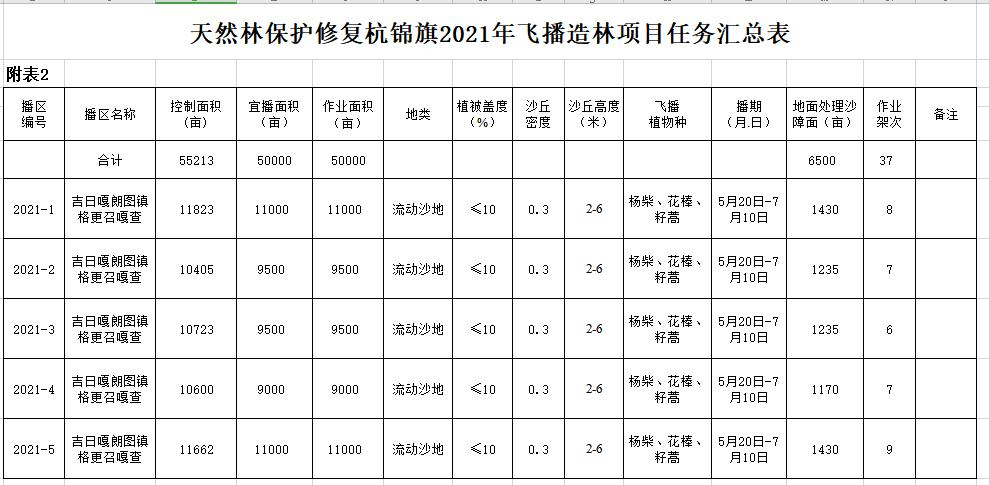 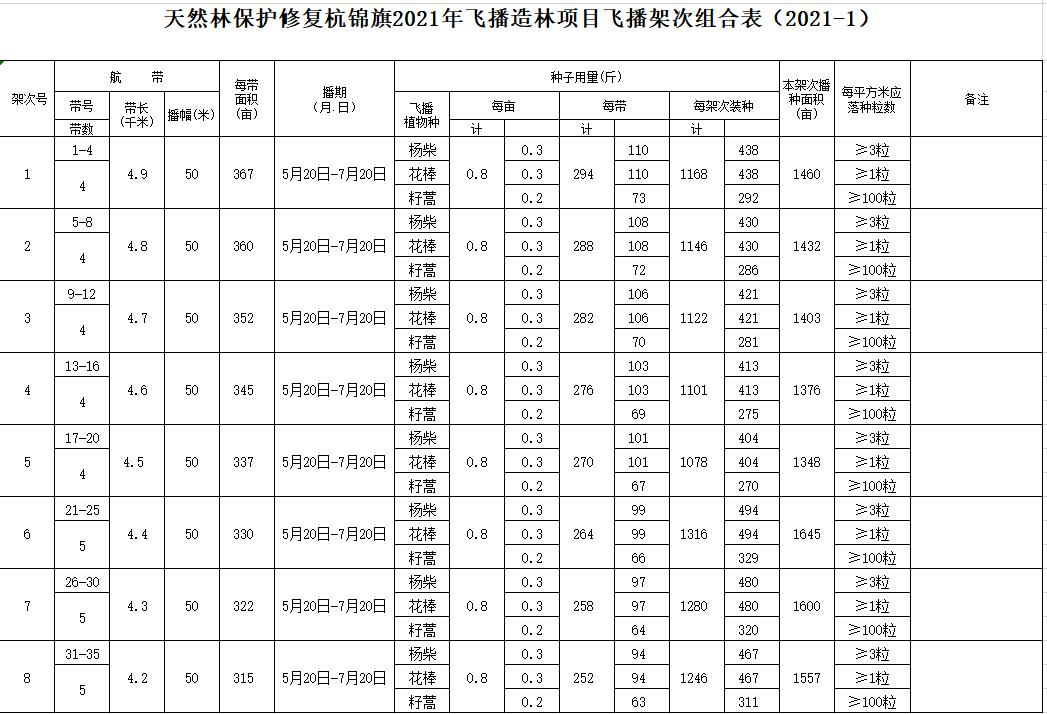 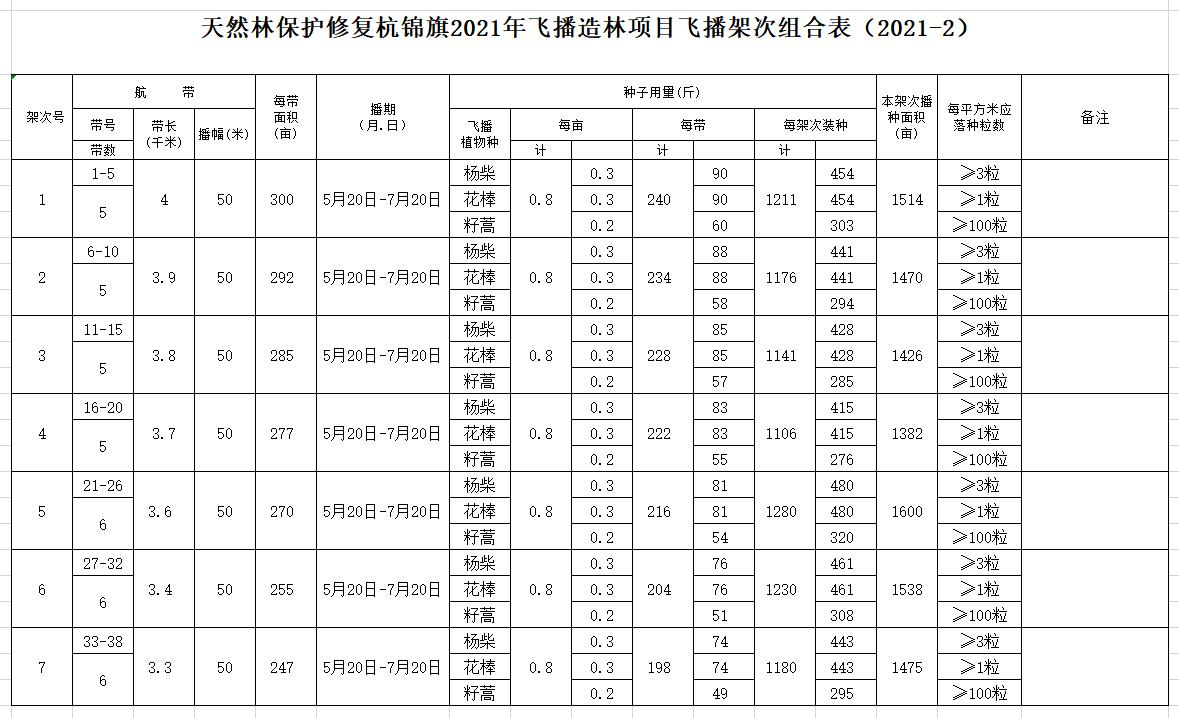 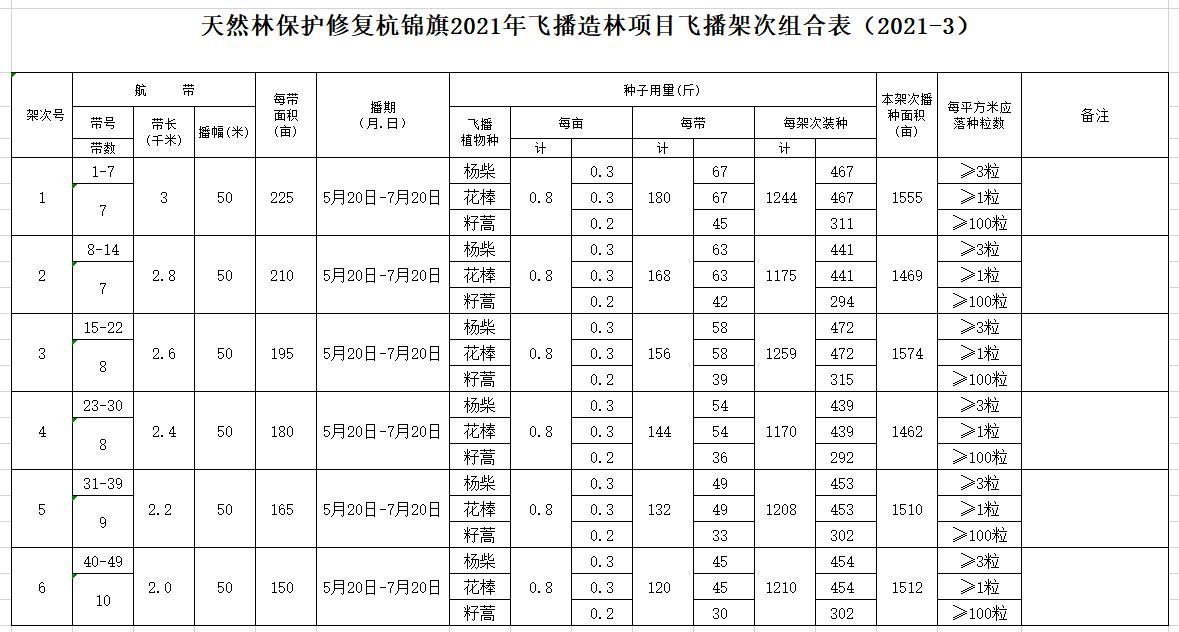 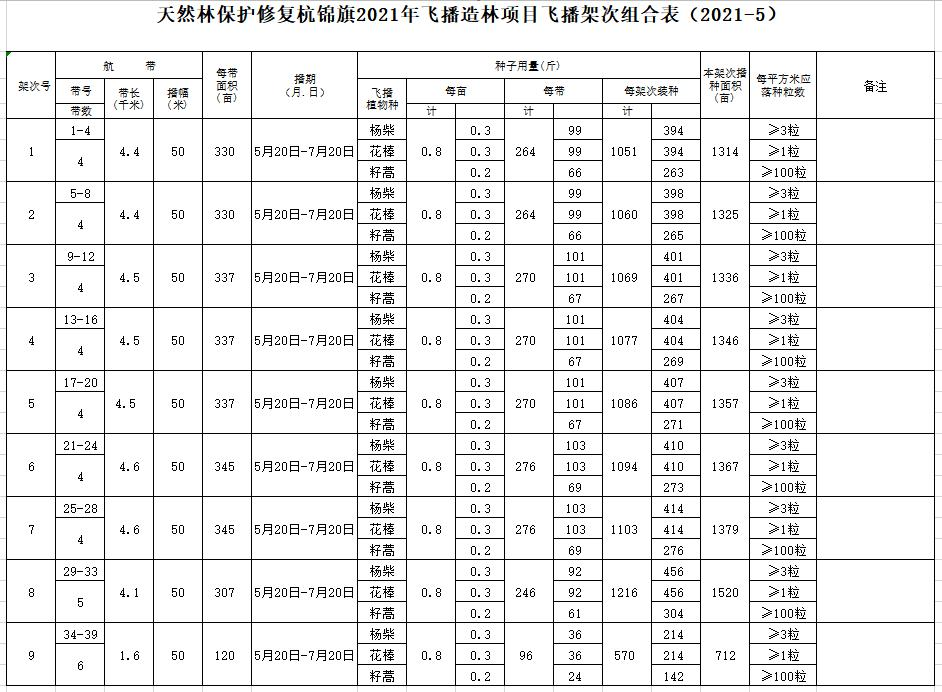 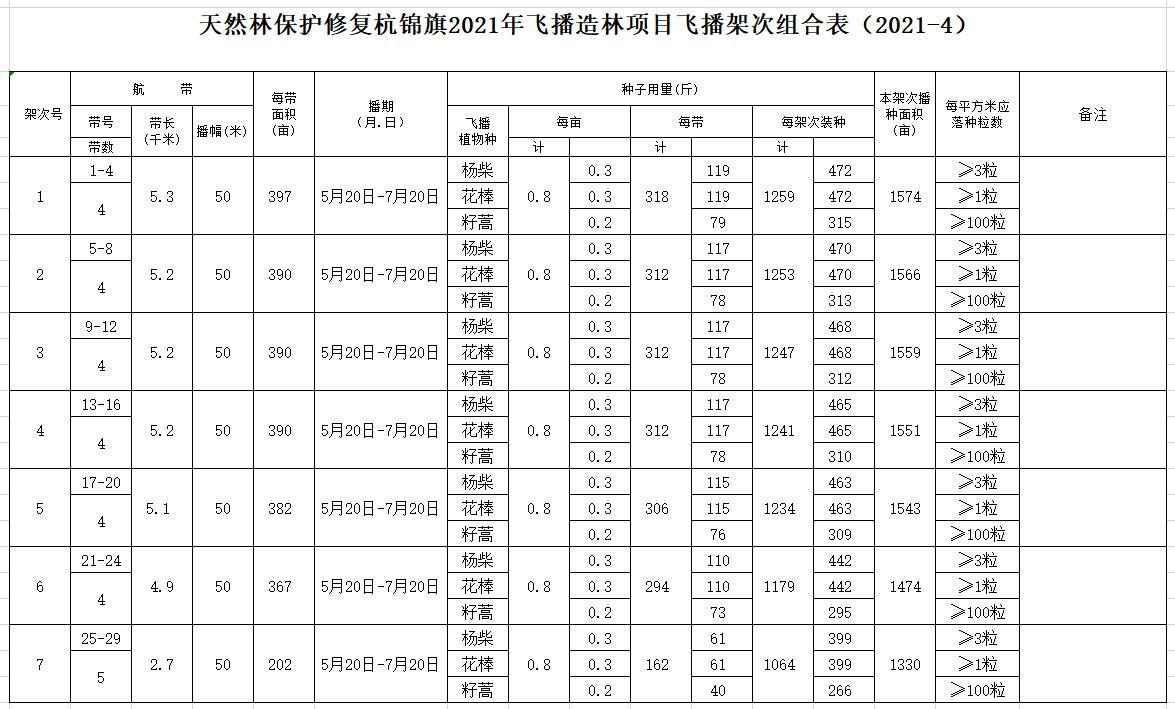 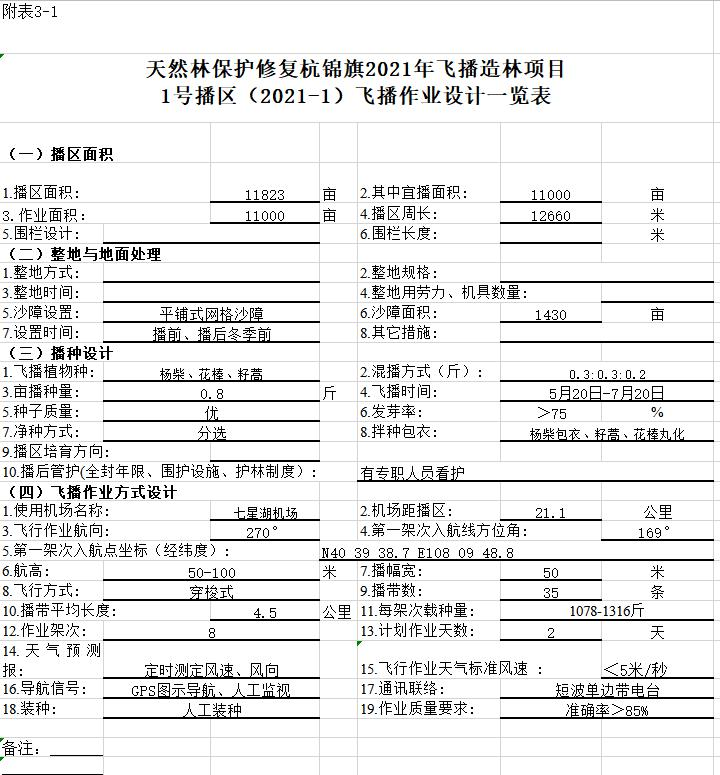 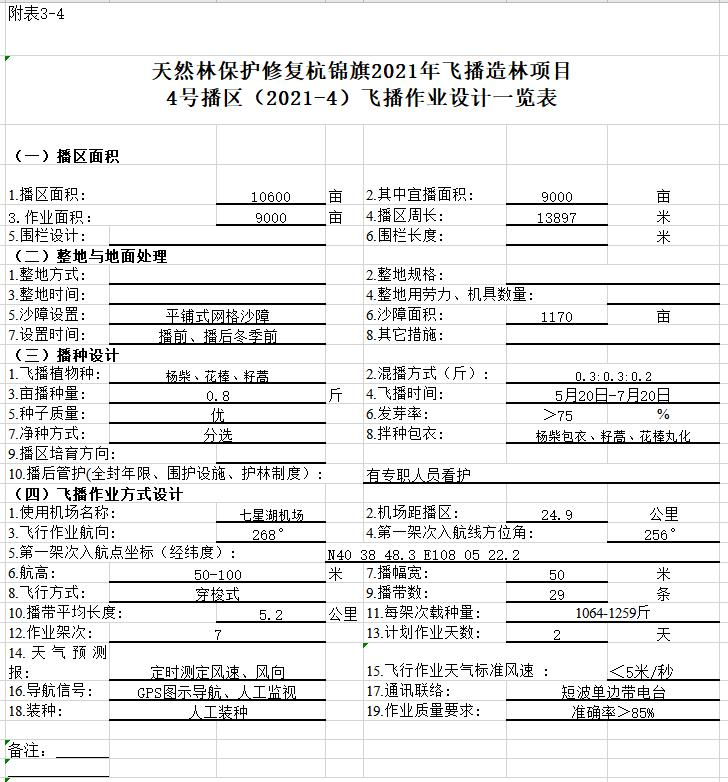 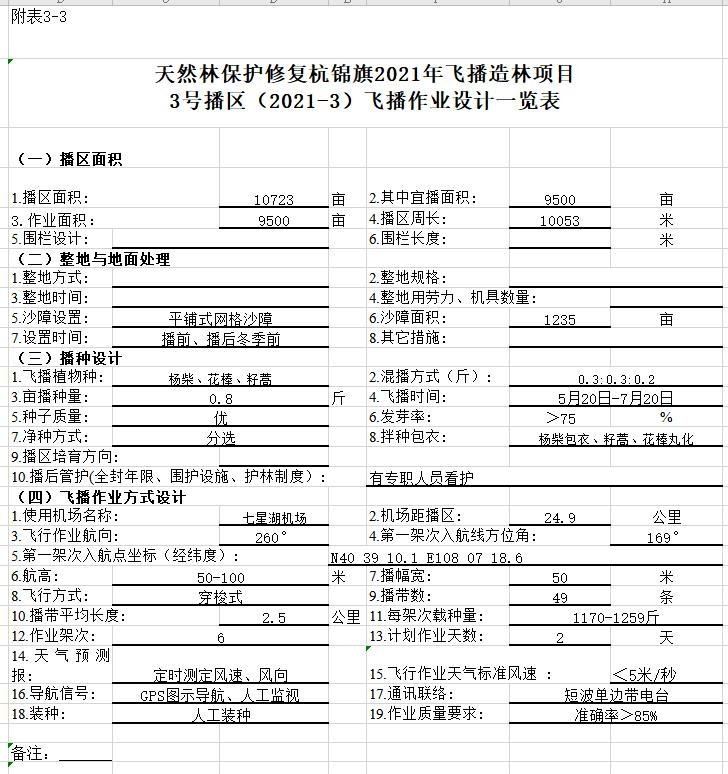 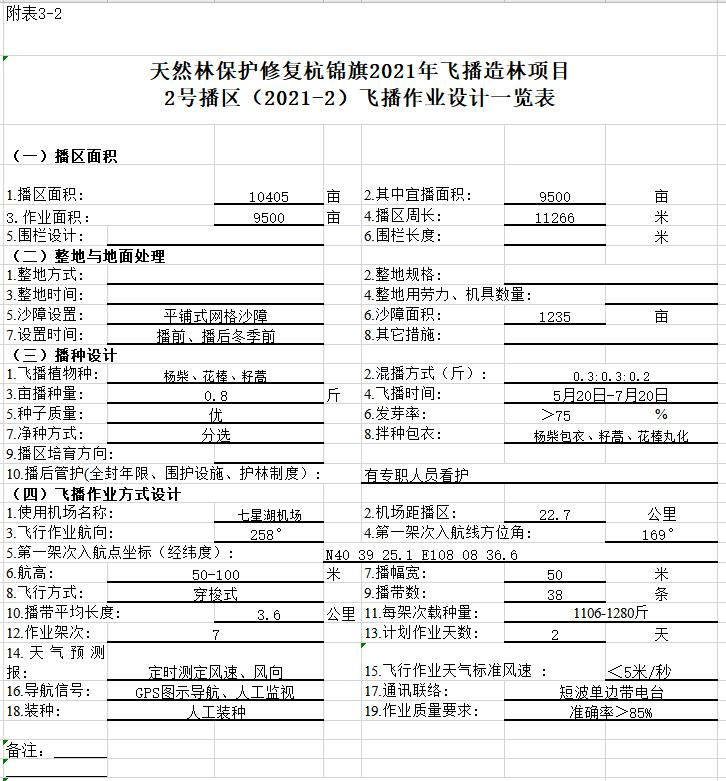 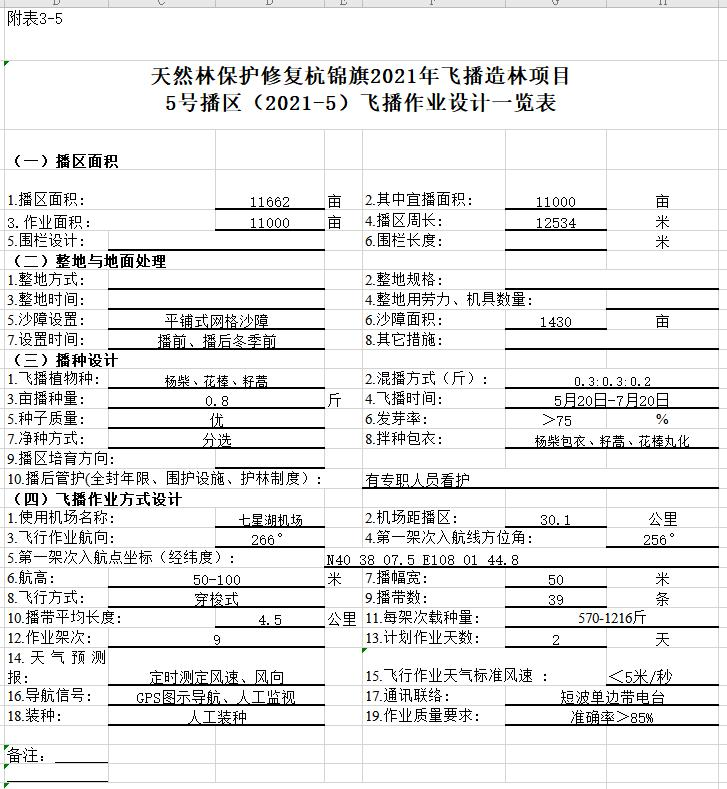 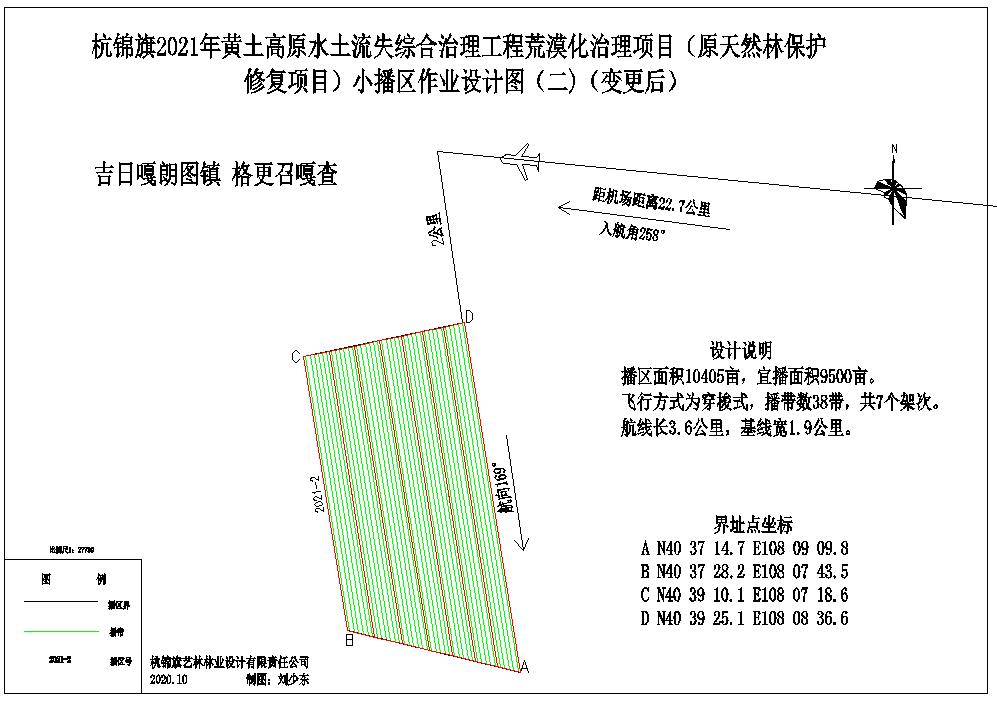 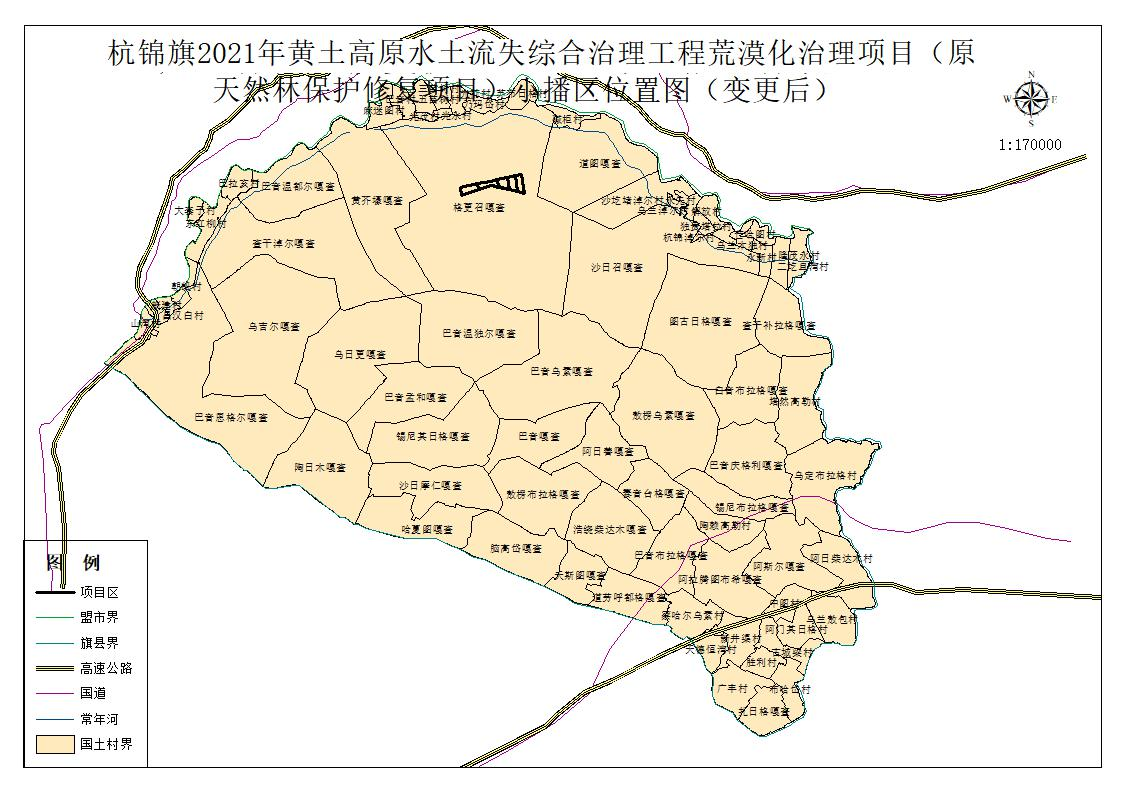 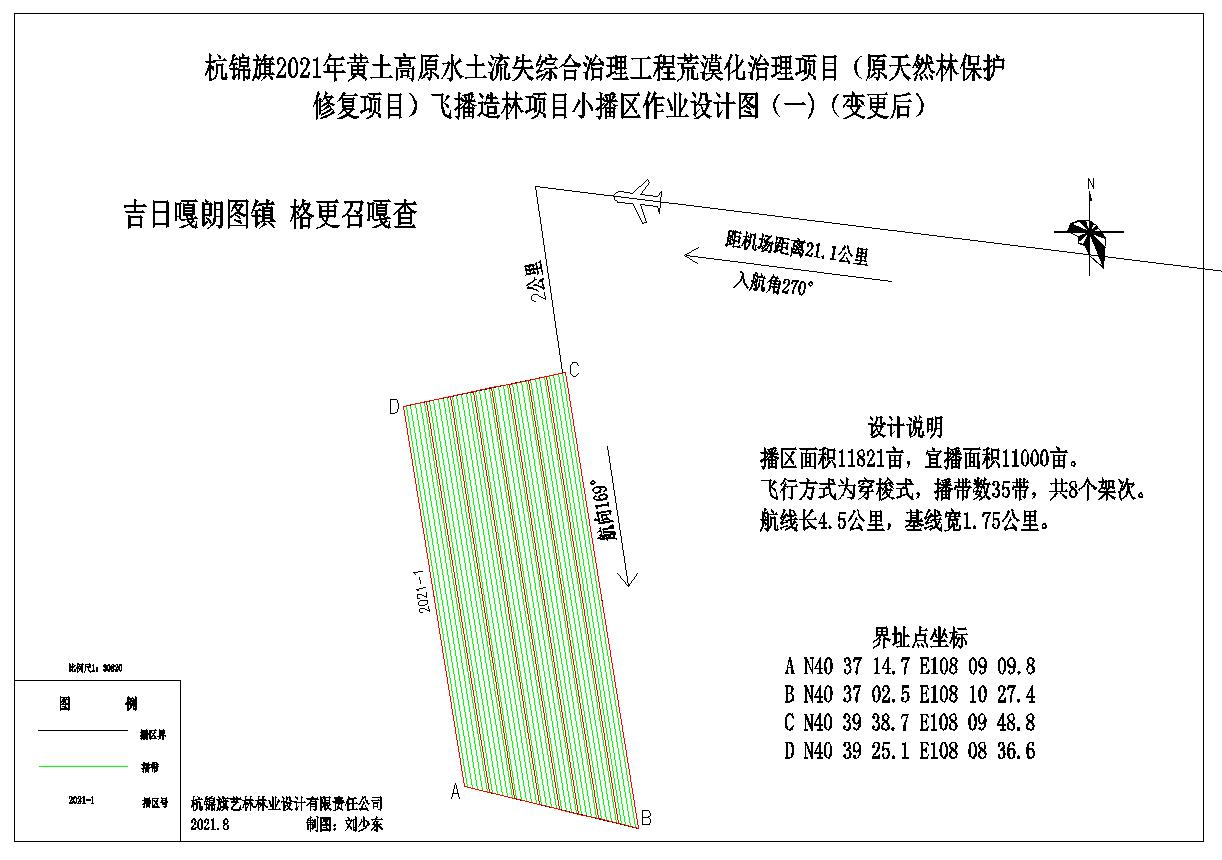 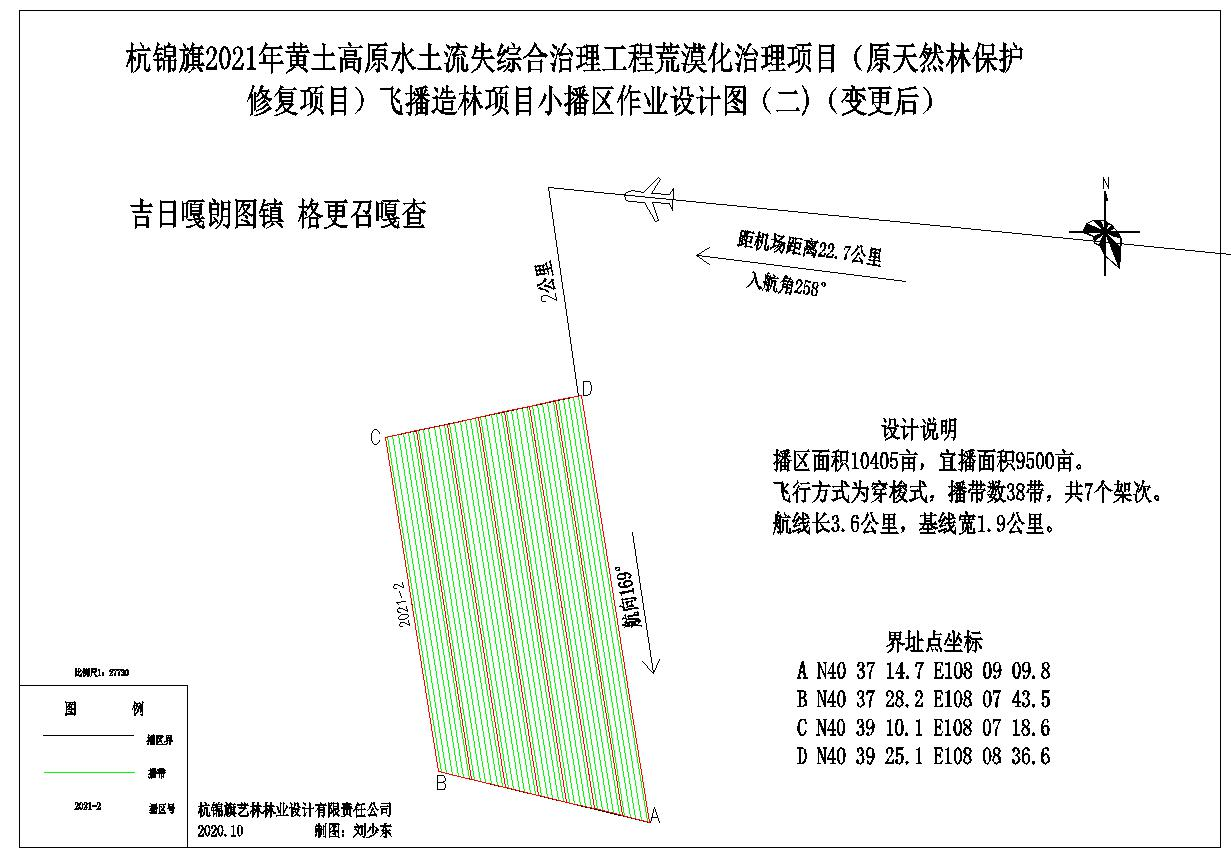 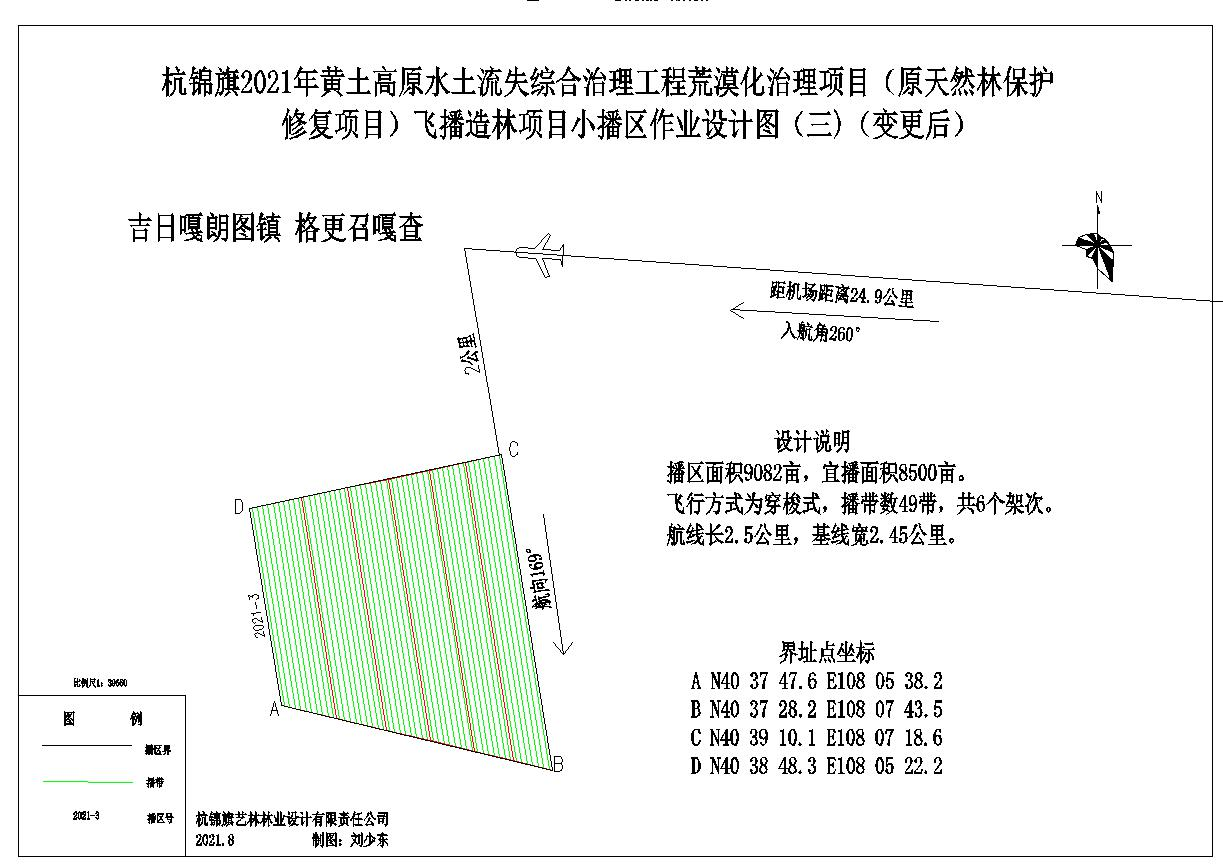 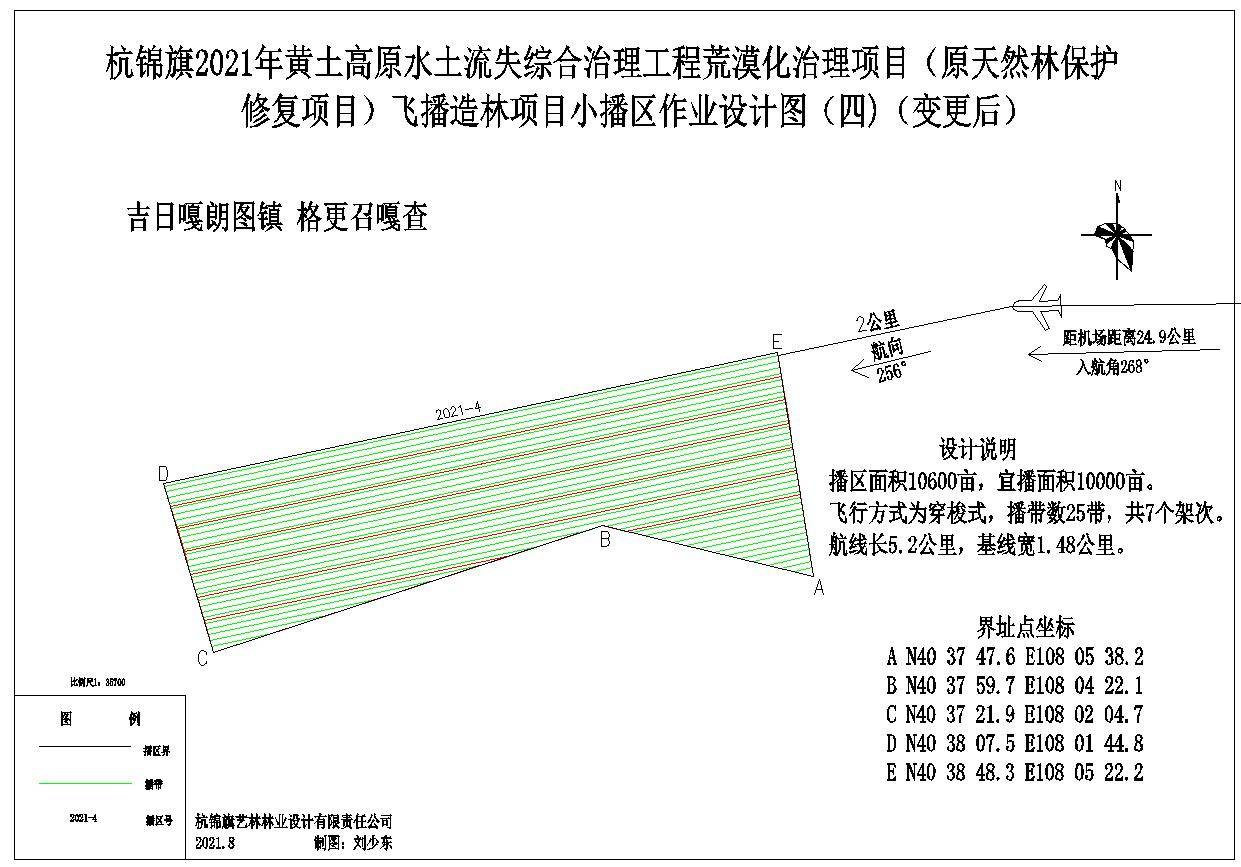 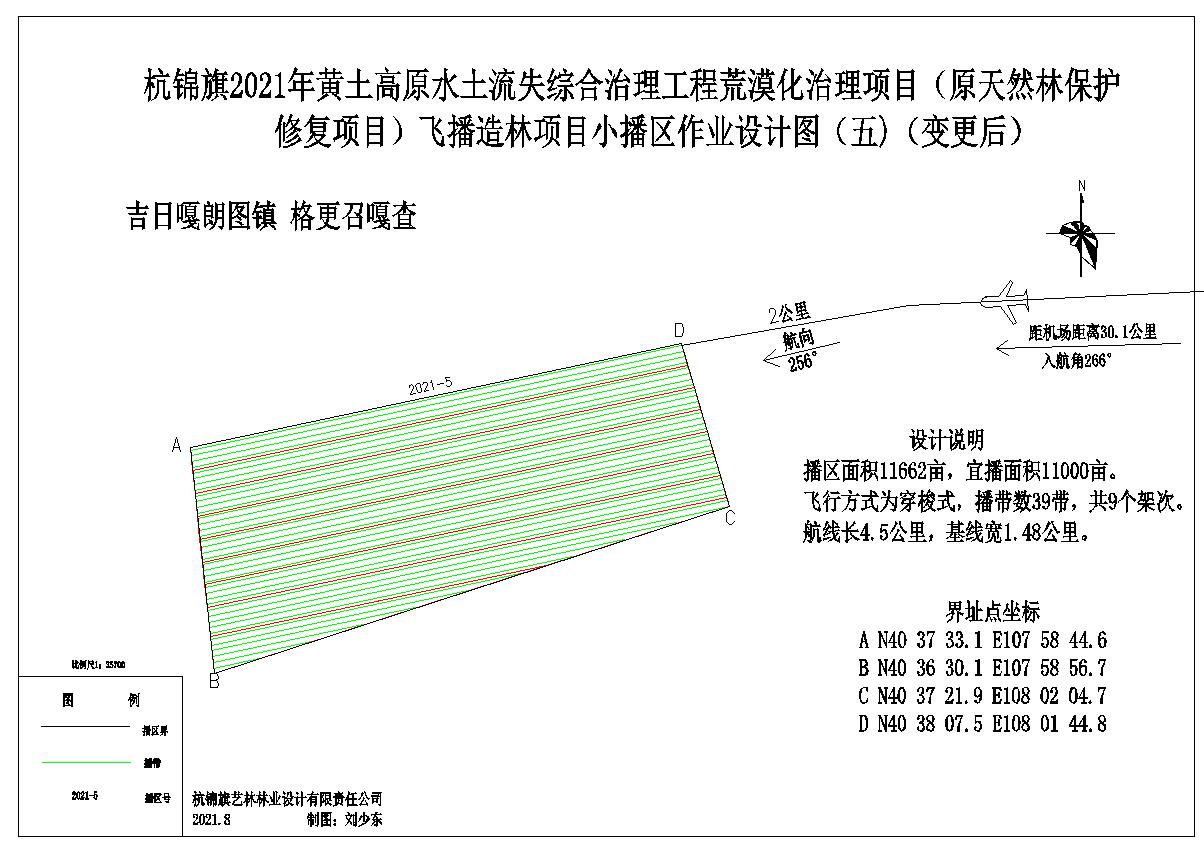 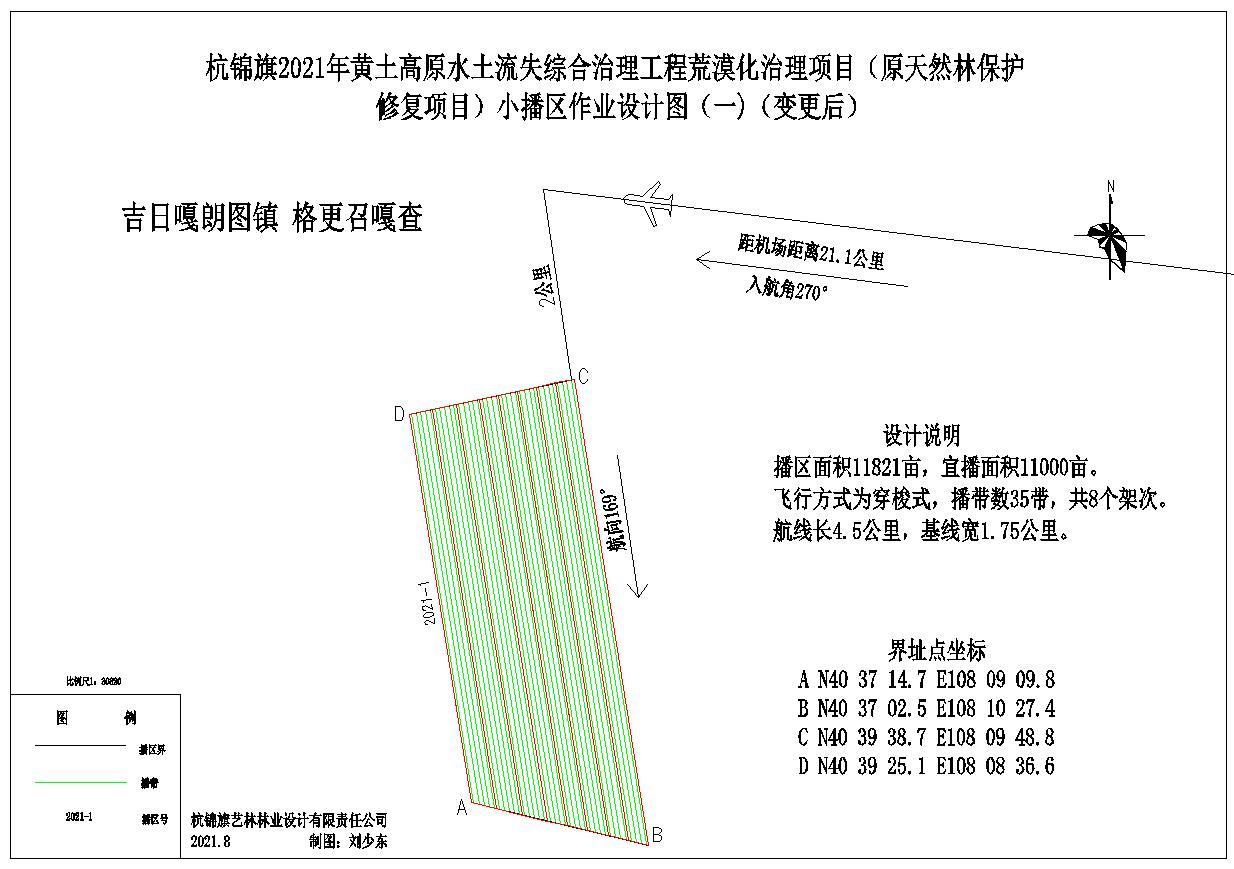 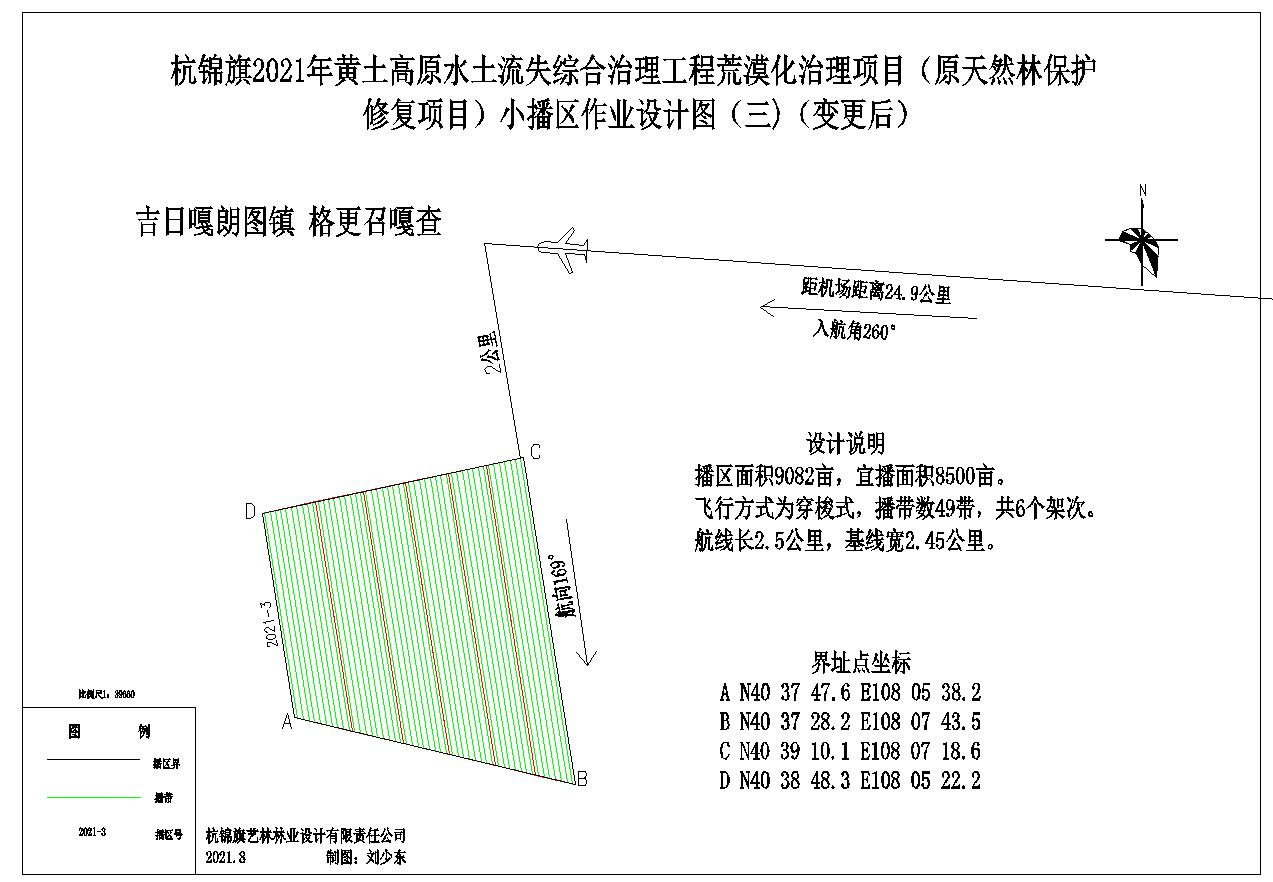 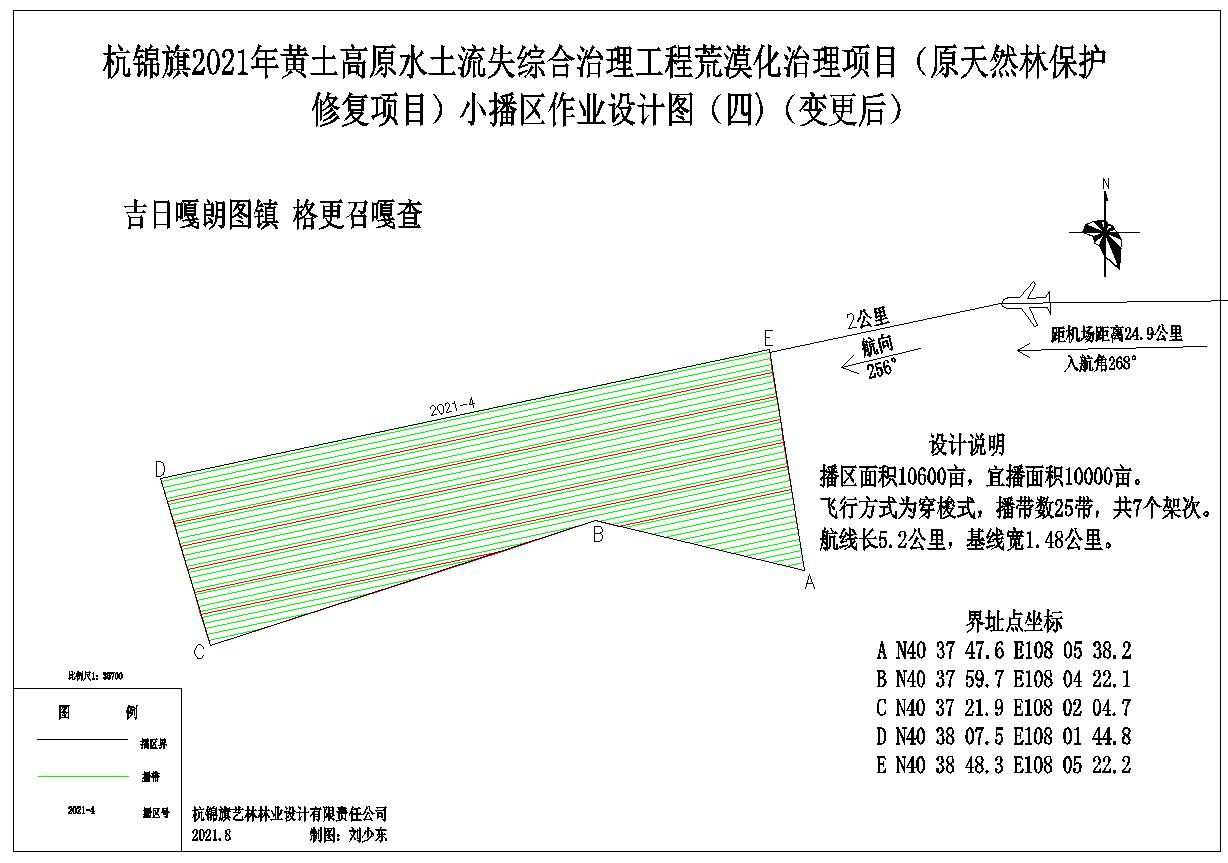 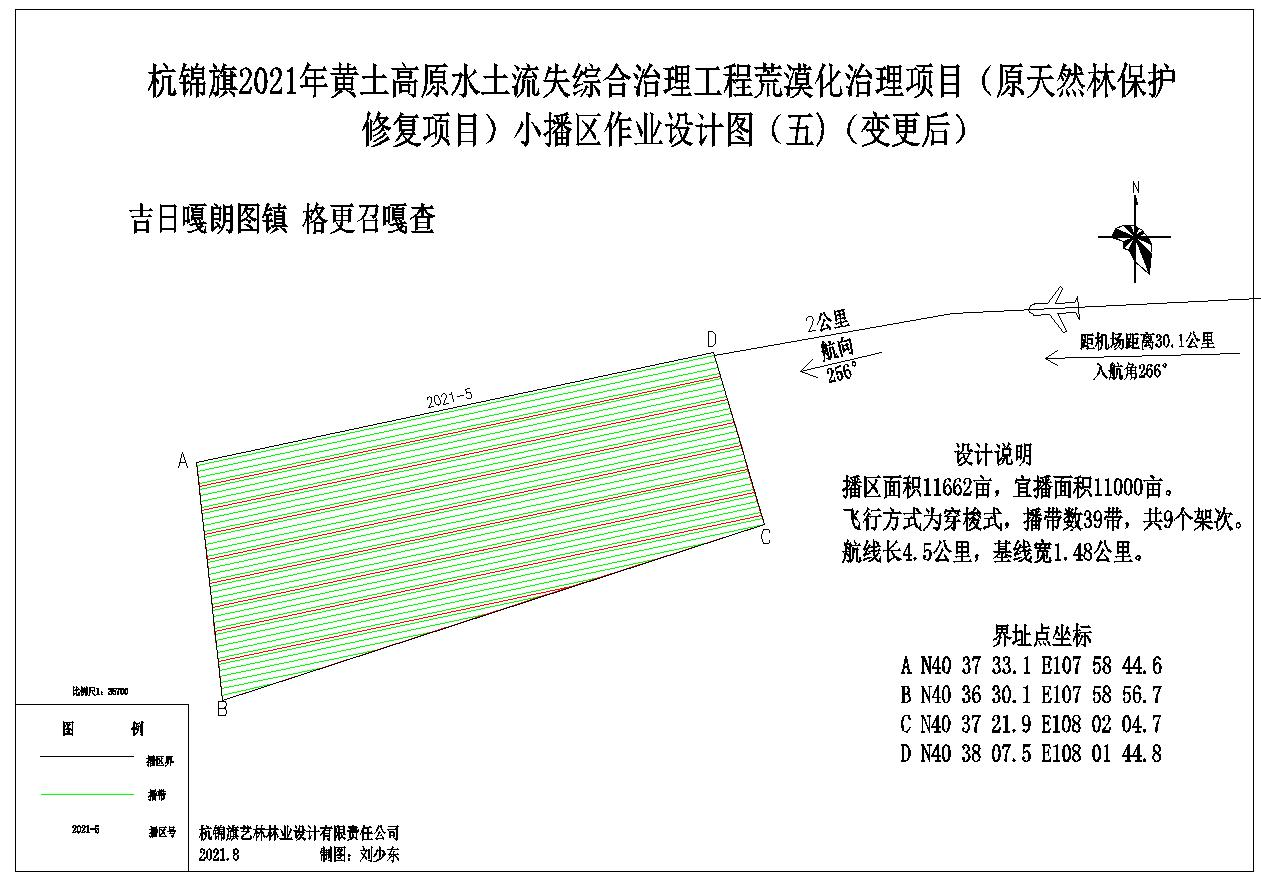 